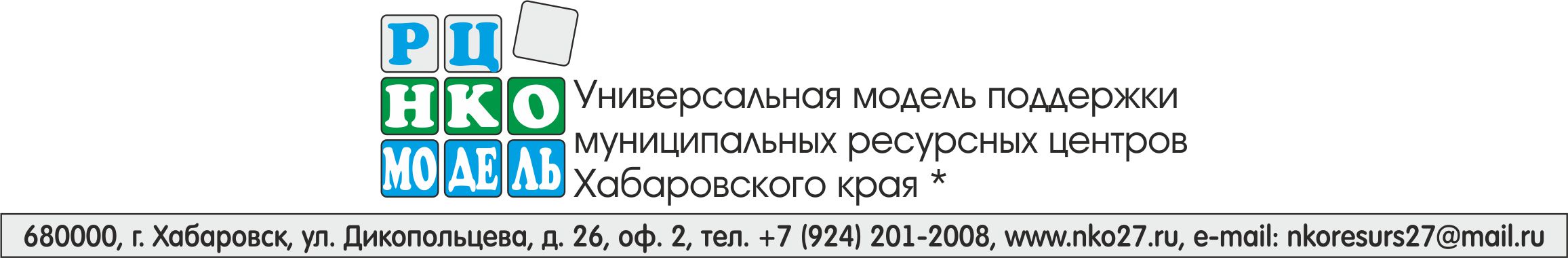 Методическое пособиеКак создать социальный проект
Пошаговое руководствоАвторы- составители: Ляшко Н.Г., Степко М.В., Субботенко О.С.Хабаровск 2018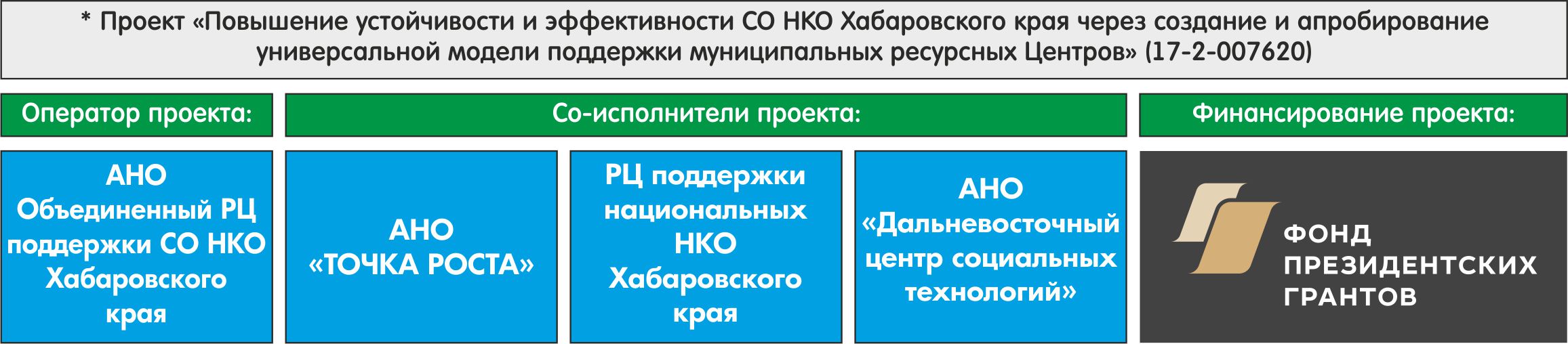 Содержание:Базовые определенияВиды деятельности социально ориентированной НКОСхема программно-целевого планирования проектаКлючевые этапы создания социального мини-проекта:1.1. Общая характеристика проблемной ситуации на начало проекта1.2. Проект и цель проекта1.3. Задачи проекта1.4. Целевая аудитория проекта1.5. Основные мероприятия и сроки проекта1.6. Ожидаемые результаты реализации проекта1.7. Бюджет проектаПоложение о конкурсе социальных мини-проектовФорма заявки на реализацию социального мини-проектаРекомендуемая литератураВиды деятельности социально ориентированной НКО:Схема программно-целевого планирования проектаПРОЕКТ Ключевые этапы создания социального мини-проекта:Общая характеристика проблемной ситуации на начало проекта в моем проекте:Проект и цель проектаЗадачи проекта:1.4. Целевая аудитория проектаЦелевая аудитория моего проекта:1.5. Основные мероприятия и сроки проекта1.6. Ожидаемые результаты реализации проекта  Результаты моего проекта:1.7. Бюджет проекта В бюджет проекта::Положение о конкурсе социальных мини-проектовПриложение №1Положениео проведении конкурса социальных мини-проектовОбщие положенияКонкурс социальных мини-проектов (далее – Конкурс) проводится в рамках практико-ориентированной сессии «Повышение профессональных компетенций лидеров, активистов и специалистов гражданского общества Хабаровского края», организованной в рамках реализации проекта «Повышение устойчивости и эффективности деятельности СОНКО Хабаровского края через создание и апробирование универсальной модели поддержки муниципальных ресурсных центров» в целях выявления и распространения лучшего опыта инициативных граждан муниципальных образований Хабаровского края в решении социально значимых проблем территорий.Учредитель и организатор Конкурса – Автономная некоммерческая организация «Объединённый ресурсный центр поддержки социально-ориентированных некоммерческих организаций Хабаровского края».Организатором Конкурса формируется жюри (экспертная комиссия), состав которого утверждается приказом директора АНО «Объединённый ресурсный центр поддержки социально-ориентированных некоммерческих организаций Хабаровского края».Организация и условия проведения конкурса2.1. В Конкурсе принимают участие инициативные граждане муниципальных образований Хабаровского края – участники проекта «Повышение устойчивости и эффективности деятельности СОНКО Хабаровского края через создание и апробирование универсальной модели поддержки муниципальных ресурсных центров». Стаж работы и возраст участников не ограничивается.2.2. В Конкурсе участвуют проекты по следующим направлениям:профилактика социального сиротства, поддержка материнства и детства;повышение качества жизни людей пожилого возраста;социальная адаптация инвалидов и их семей;развитие дополнительного образования, научно-технического и художественного творчества, массового спорта, деятельности детей и молодежи в сфере краеведения и экологии;развитие межнационального сотрудничества;социальная адаптация лиц, попавших в трудную жизненную ситуацию;формирование в обществе нетерпимости к коррупционному поведению;развитие благотворительной и волонтерской деятельности.2.3. К участию в Конкурсе принимаются групповые работы.2.4. По итогам Конкурса жюри определяет три лучших мини-проекта.2.5. Критерии оценки конкурсных проектов:соответствие проекта направлениям Конкурса;срок реализации проекта составляет не более трех месяцев в период с 01.03.2018 г. по 30.09.2018 г.;значимость, актуальность и реалистичность конкретных задач, на решение которых направлен проект;логичность, взаимосвязь и последовательность мероприятий проекта;соразмерность планируемых расходов на реализацию проекта с его ожидаемыми результатами;реалистичность и обоснованность расходов на реализацию проекта;соответствие ожидаемых результатов реализации проекта с запланированными мероприятиям;степень влияния мероприятий проекта на улучшение состояния целевой аудитории проекта;наличие у участника конкурса необходимой для реализации проекта материально-технической базы и помещения.2.6. Каждый критерий оценивается по пятибалльной системе.2.7.  Требования к заявке на участие в Конкурсе:2.7.1. Для участия в Конкурсе необходимо представить организатору заявку, включающую описание проекта и смету расходов на его реализацию.2.7.2. Описание проекта должно включать:– общую характеристику проблемной ситуации на начало реализации проекта;– цель (цели) и задачи проекта;– описание основных мероприятий, этапы и сроки реализации проекта;– ожидаемые результаты реализации проекта.Описание проекта может сопровождаться дополнительными материалами, в том числе презентациями, фото- и видеоматериалами, публикациями в СМИ и др.3. Срок и порядок проведения конкурса.3.1. Срок подачи конкурсных заявок – до 20 июня 2018 г.3.2. Конкурс проводится в форме публичной защиты минипроектов.3.3. Решение экспертной комиссии оформляется протоколом.3.4. Победители конкурса получают средства на реализацию проекта в форме возмещения оплаты услуг, работ, покупки материалов в размере не более 30,0 тыс. рублей каждому победителю. 4. Финансирование конкурса4.1. Расходы, связанные с организацией и проведением Конкурса, осуществляются за счёт средств гранта Президента Российской Федерации для НКО (договор № 17-2-007620).Форма заявки на реализацию социального мини-проектаРекомендуемая литература:Большим плюсом (а иногда и четким формальным критерием) при создании проекта будет соответствие деятельности по проекту тому виду деятельности некоммерческой организации, которая прописана в уставе. Более того, государством определены актуальные виды деятельности социально ориентированной НКО 1) социальное обслуживание, социальная поддержка и защита граждан;2) подготовка населения к преодолению последствий стихийных бедствий, экологических, техногенных или иных катастроф, к предотвращению несчастных случаев;3) оказание помощи пострадавшим в результате стихийных бедствий, экологических, техногенных или иных катастроф, социальных, национальных, религиозных конфликтов, беженцам и вынужденным переселенцам;4) охрана окружающей среды и защита животных;5) охрана и в соответствии с установленными требованиями содержание объектов (в том числе зданий, сооружений) и территорий, имеющих историческое, культовое, культурное или природоохранное значение, и мест захоронений;6) оказание юридической помощи на безвозмездной или на льготной основе гражданам и некоммерческим организациям и правовое просвещение населения, деятельность по защите прав и свобод человека и гражданина;7) профилактика социально опасных форм поведения граждан;8) благотворительная деятельность, а также деятельность в области содействия благотворительности и добровольчества;9) деятельность в области образования, просвещения, науки, культуры, искусства, здравоохранения, профилактики и охраны здоровья граждан, пропаганды здорового образа жизни, улучшения морально-психологического состояния граждан, физической культуры и спорта и содействие указанной деятельности, а также содействие духовному развитию личности;10) формирование в обществе нетерпимости к коррупционному поведению;11) развитие межнационального сотрудничества, сохранение и защита самобытности, культуры, языков и традиций народов Российской Федерации;12) деятельность в сфере патриотического, в том числе военно-патриотического, воспитания граждан Российской Федерации;13) проведение поисковой работы, направленной на выявление неизвестных воинских захоронений и непогребенных останков защитников Отечества, установление имен погибших и пропавших без вести при защите Отечества;14) участие в профилактике и (или) тушении пожаров и проведении аварийно-спасательных работ;15) социальная и культурная адаптация и интеграция мигрантов;16) мероприятия по медицинской реабилитации и социальной реабилитации, социальной и трудовой реинтеграции лиц, осуществляющих незаконное потребление наркотических средств или психотропных веществ;17) содействие повышению мобильности трудовых ресурсов;18) увековечение памяти жертв политических репрессий.Проблемы темы1.2.3.Проблемы темы1.2.3.Проблемы темы1.2.3.Проблемы темы1.2.3.Проблемы темы1.2.3.Проблемы темы1.2.3.Проблемы темы1.2.3.Проблемы темы1.2.3.Проблемы темы1.2.3.Проблемы темы1.2.3.Проблемы темы1.2.3.Проблемы темы1.2.3.Проблемы темы1.2.3.Проблемы темы1.2.3.Проблемы темы1.2.3.Проблемы темы1.2.3.Проблемы темы1.2.3.Проблемы темы1.2.3.Проблемы темы1.2.3.Проблемы темы1.2.3.Проблемы темы1.2.3.Проблемы темы1.2.3.Проблемы темы1.2.3.Проблемы темы1.2.3.Проблемы темы1.2.3.Проблемы темы1.2.3.Проблемы темы1.2.3.Проблемы темы1.2.3.Проблемы темы1.2.3.Проблемы темы1.2.3.Проблемы темы1.2.3.Проблемы темы1.2.3.Проблемы темы1.2.3.Проблемы темы1.2.3.Проблемы темы1.2.3.Проблемы темы1.2.3.Проблемы темы1.2.3.Проблемы темы1.2.3.Проблемы темы1.2.3.Проблемы темы1.2.3.Проблемы темы1.2.3.Проблемы темы1.2.3.Проблемы темы1.2.3.Проблемы темы1.2.3.Проблемы темы1.2.3.Проблемы темы1.2.3.Проблемы темы1.2.3.Проблемы темы1.2.3.Проблемы темы1.2.3.Проблемы темы1.2.3.Проблемы темы1.2.3.Проблемы темы1.2.3.Проблемы темы1.2.3.Проблемы темы1.2.3.Проблемы темы1.2.3.Проблемы темы1.2.3.Проблемы темы1.2.3.Проблемы темы1.2.3.Проблемы темы1.2.3.Проблемы темы1.2.3.Проблемы темы1.2.3.Проблемы темы1.2.3.Проблемы темы1.2.3.Проблемы темы1.2.3.Проблемы темы1.2.3.Проблемы темы1.2.3.Проблемы темы1.2.3.Проблемы темы1.2.3.Проблемы темы1.2.3.Проблемы темы1.2.3.Проблемы темы1.2.3.Проблемы темы1.2.3.Проблемы темы1.2.3.Проблемы темы1.2.3.Проблемы темы1.2.3.Проблемы темы1.2.3.Проблемы, принятые для   решения в проекте 1.2.Проблемы, принятые для   решения в проекте 1.2.Проблемы, принятые для   решения в проекте 1.2.Проблемы, принятые для   решения в проекте 1.2.Проблемы, принятые для   решения в проекте 1.2.Проблемы, принятые для   решения в проекте 1.2.Проблемы, принятые для   решения в проекте 1.2.Проблемы, принятые для   решения в проекте 1.2.Проблемы, принятые для   решения в проекте 1.2.Проблемы, принятые для   решения в проекте 1.2.Проблемы, принятые для   решения в проекте 1.2.Проблемы, принятые для   решения в проекте 1.2.Проблемы, принятые для   решения в проекте 1.2.Проблемы, принятые для   решения в проекте 1.2.Проблемы, принятые для   решения в проекте 1.2.Проблемы, принятые для   решения в проекте 1.2.Проблемы, принятые для   решения в проекте 1.2.Проблемы, принятые для   решения в проекте 1.2.Проблемы, принятые для   решения в проекте 1.2.Проблемы, принятые для   решения в проекте 1.2.Проблемы, принятые для   решения в проекте 1.2.Проблемы, принятые для   решения в проекте 1.2.Проблемы, принятые для   решения в проекте 1.2.Проблемы, принятые для   решения в проекте 1.2.Проблемы, принятые для   решения в проекте 1.2.Проблемы, принятые для   решения в проекте 1.2.Проблемы, принятые для   решения в проекте 1.2.Проблемы, принятые для   решения в проекте 1.2.Проблемы, принятые для   решения в проекте 1.2.Проблемы, принятые для   решения в проекте 1.2.Проблемы, принятые для   решения в проекте 1.2.Проблемы, принятые для   решения в проекте 1.2.Проблемы, принятые для   решения в проекте 1.2.Проблемы, принятые для   решения в проекте 1.2.Проблемы, принятые для   решения в проекте 1.2.Проблемы, принятые для   решения в проекте 1.2.Проблемы, принятые для   решения в проекте 1.2.Проблемы, принятые для   решения в проекте 1.2.Проблемы, принятые для   решения в проекте 1.2.Проблемы, принятые для   решения в проекте 1.2.Проблемы, принятые для   решения в проекте 1.2.Проблемы, принятые для   решения в проекте 1.2.Проблемы, принятые для   решения в проекте 1.2.Проблемы, принятые для   решения в проекте 1.2.Проблемы, принятые для   решения в проекте 1.2.Проблемы, принятые для   решения в проекте 1.2.Проблемы, принятые для   решения в проекте 1.2.Проблемы, принятые для   решения в проекте 1.2.Проблемы, принятые для   решения в проекте 1.2.Проблемы, принятые для   решения в проекте 1.2.Проблемы, принятые для   решения в проекте 1.2.Проблемы, принятые для   решения в проекте 1.2.Проблемы, принятые для   решения в проекте 1.2.Проблемы, принятые для   решения в проекте 1.2.Проблемы, принятые для   решения в проекте 1.2.Проблемы, принятые для   решения в проекте 1.2.Проблемы, принятые для   решения в проекте 1.2.Проблемы, принятые для   решения в проекте 1.2.Проблемы, принятые для   решения в проекте 1.2.Проблемы, принятые для   решения в проекте 1.2.Проблемы, принятые для   решения в проекте 1.2.Проблемы, принятые для   решения в проекте 1.2.Проблемы, принятые для   решения в проекте 1.2.Проблемы, принятые для   решения в проекте 1.2.Проблемы, принятые для   решения в проекте 1.2.Проблемы, принятые для   решения в проекте 1.2.Проблемы, принятые для   решения в проекте 1.2.Проблемы, принятые для   решения в проекте 1.2.Проблемы, принятые для   решения в проекте 1.2.Проблемы, принятые для   решения в проекте 1.2.Проблемы, принятые для   решения в проекте 1.2.Проблемы, принятые для   решения в проекте 1.2.Проблемы, принятые для   решения в проекте 1.2.Проблемы, принятые для   решения в проекте 1.2.Проблемы, принятые для   решения в проекте 1.2.Проблемы, принятые для   решения в проекте 1.2.Цели проектаЦели проектаЦели проектаЦели проектаЦели проектаЦели проектаЦели проектаЦели проектаЦели проектаЦели проектаЦели проектаЦели проектаЦели проектаЦели проектаЦели проектаЦели проектаЦели проектаЦели проектаЦели проектаЦели проектаЦели проектаЦели проектаЦели проектаЦели проектаЦели проектаЦели проектаЦели проектаЦели проектаЦели проектаЦели проектаЦели проектаЦели проектаЦели проектаЦели проектаЦели проектаЦели проектаЦели проектаЦели проектаЦели проектаЦели проектаЦели проектаЦели проектаЦели проектаЦели проектаЦели проектаЦели проектаЦели проектаЦели проектаЦели проектаЦели проектаЦели проектаЦели проектаЦели проектаЦели проектаЦели проектаЦели проектаЦели проектаЗадача 1.Задача 1.Задача 1.Задача 1.Задача 1.Задача 1.Задача 1.Задача 1.Задача 1.Задача 1.Задача 2. Задача 2. Задача 2. Задача 2. Задача 2. Задача 2. Задача 2. Задача 2. Задача 2. Задача n.Задача n.Задача n.Задача n.Задача n.Задача n.Задача n.Задача n.Задача n.Задача 1.Задача 1.Задача 1.Задача 1.Задача 1.Задача 1.Задача 1.Задача 1.Задача 1.Задача 1.Задача 2. Задача 2. Задача 2. Задача 2. Задача 2. Задача 2. Задача 2. Задача 2. Задача 2. …Задача n.Задача n.Задача n.Задача n.Задача n.Задача n.Задача n.Задача n.Задача n.Мероприятия для решения задачи 1. Мероприятия для решения задачи 1. Мероприятия для решения задачи 1. Мероприятия для решения задачи 1. Мероприятия для решения задачи 1. Мероприятия для решения задачи 1. Мероприятия для решения задачи 1. Мероприятия для решения задачи 1. Мероприятия для решения задачи 1. Мероприятия для решения задачи 1. Мероприятия для решения задачи 2.Мероприятия для решения задачи 2.Мероприятия для решения задачи 2.Мероприятия для решения задачи 2.Мероприятия для решения задачи 2.Мероприятия для решения задачи 2.Мероприятия для решения задачи 2.Мероприятия для решения задачи 2.Мероприятия для решения задачи 2.Мероприятия для решения задачи n.Мероприятия для решения задачи n.Мероприятия для решения задачи n.Мероприятия для решения задачи n.Мероприятия для решения задачи n.Мероприятия для решения задачи n.Мероприятия для решения задачи n.Мероприятия для решения задачи n.Мероприятия для решения задачи n.Мероприятия для решения задачи 1. Мероприятия для решения задачи 1. Мероприятия для решения задачи 1. Мероприятия для решения задачи 1. Мероприятия для решения задачи 1. Мероприятия для решения задачи 1. Мероприятия для решения задачи 1. Мероприятия для решения задачи 1. Мероприятия для решения задачи 1. Мероприятия для решения задачи 1. Мероприятия для решения задачи 2.Мероприятия для решения задачи 2.Мероприятия для решения задачи 2.Мероприятия для решения задачи 2.Мероприятия для решения задачи 2.Мероприятия для решения задачи 2.Мероприятия для решения задачи 2.Мероприятия для решения задачи 2.Мероприятия для решения задачи 2.Мероприятия для решения задачи n.Мероприятия для решения задачи n.Мероприятия для решения задачи n.Мероприятия для решения задачи n.Мероприятия для решения задачи n.Мероприятия для решения задачи n.Мероприятия для решения задачи n.Мероприятия для решения задачи n.Мероприятия для решения задачи n.Мероприятия для решения задачи 1. Мероприятия для решения задачи 1. Мероприятия для решения задачи 1. Мероприятия для решения задачи 1. Мероприятия для решения задачи 1. Мероприятия для решения задачи 1. Мероприятия для решения задачи 1. Мероприятия для решения задачи 1. Мероприятия для решения задачи 1. Мероприятия для решения задачи 1. Мероприятия для решения задачи 2.Мероприятия для решения задачи 2.Мероприятия для решения задачи 2.Мероприятия для решения задачи 2.Мероприятия для решения задачи 2.Мероприятия для решения задачи 2.Мероприятия для решения задачи 2.Мероприятия для решения задачи 2.Мероприятия для решения задачи 2.Мероприятия для решения задачи n.Мероприятия для решения задачи n.Мероприятия для решения задачи n.Мероприятия для решения задачи n.Мероприятия для решения задачи n.Мероприятия для решения задачи n.Мероприятия для решения задачи n.Мероприятия для решения задачи n.Мероприятия для решения задачи n.Мероприятия для решения задачи 1. Мероприятия для решения задачи 1. Мероприятия для решения задачи 1. Мероприятия для решения задачи 1. Мероприятия для решения задачи 1. Мероприятия для решения задачи 1. Мероприятия для решения задачи 1. Мероприятия для решения задачи 1. Мероприятия для решения задачи 1. Мероприятия для решения задачи 1. Мероприятия для решения задачи 2.Мероприятия для решения задачи 2.Мероприятия для решения задачи 2.Мероприятия для решения задачи 2.Мероприятия для решения задачи 2.Мероприятия для решения задачи 2.Мероприятия для решения задачи 2.Мероприятия для решения задачи 2.Мероприятия для решения задачи 2.Мероприятия для решения задачи n.Мероприятия для решения задачи n.Мероприятия для решения задачи n.Мероприятия для решения задачи n.Мероприятия для решения задачи n.Мероприятия для решения задачи n.Мероприятия для решения задачи n.Мероприятия для решения задачи n.Мероприятия для решения задачи n.Мероприятия для решения задачи 1. Мероприятия для решения задачи 1. Мероприятия для решения задачи 1. Мероприятия для решения задачи 1. Мероприятия для решения задачи 1. Мероприятия для решения задачи 1. Мероприятия для решения задачи 1. Мероприятия для решения задачи 1. Мероприятия для решения задачи 1. Мероприятия для решения задачи 1. Мероприятия для решения задачи 2.Мероприятия для решения задачи 2.Мероприятия для решения задачи 2.Мероприятия для решения задачи 2.Мероприятия для решения задачи 2.Мероприятия для решения задачи 2.Мероприятия для решения задачи 2.Мероприятия для решения задачи 2.Мероприятия для решения задачи 2.Мероприятия для решения задачи n.Мероприятия для решения задачи n.Мероприятия для решения задачи n.Мероприятия для решения задачи n.Мероприятия для решения задачи n.Мероприятия для решения задачи n.Мероприятия для решения задачи n.Мероприятия для решения задачи n.Мероприятия для решения задачи n.Мероприятия для решения задачи 1. Мероприятия для решения задачи 1. Мероприятия для решения задачи 1. Мероприятия для решения задачи 1. Мероприятия для решения задачи 1. Мероприятия для решения задачи 1. Мероприятия для решения задачи 1. Мероприятия для решения задачи 1. Мероприятия для решения задачи 1. Мероприятия для решения задачи 1. Мероприятия для решения задачи 2.Мероприятия для решения задачи 2.Мероприятия для решения задачи 2.Мероприятия для решения задачи 2.Мероприятия для решения задачи 2.Мероприятия для решения задачи 2.Мероприятия для решения задачи 2.Мероприятия для решения задачи 2.Мероприятия для решения задачи 2.Мероприятия для решения задачи n.Мероприятия для решения задачи n.Мероприятия для решения задачи n.Мероприятия для решения задачи n.Мероприятия для решения задачи n.Мероприятия для решения задачи n.Мероприятия для решения задачи n.Мероприятия для решения задачи n.Мероприятия для решения задачи n.Мероприятия для решения задачи 1. Мероприятия для решения задачи 1. Мероприятия для решения задачи 1. Мероприятия для решения задачи 1. Мероприятия для решения задачи 1. Мероприятия для решения задачи 1. Мероприятия для решения задачи 1. Мероприятия для решения задачи 1. Мероприятия для решения задачи 1. Мероприятия для решения задачи 1. Мероприятия для решения задачи 2.Мероприятия для решения задачи 2.Мероприятия для решения задачи 2.Мероприятия для решения задачи 2.Мероприятия для решения задачи 2.Мероприятия для решения задачи 2.Мероприятия для решения задачи 2.Мероприятия для решения задачи 2.Мероприятия для решения задачи 2.Мероприятия для решения задачи n.Мероприятия для решения задачи n.Мероприятия для решения задачи n.Мероприятия для решения задачи n.Мероприятия для решения задачи n.Мероприятия для решения задачи n.Мероприятия для решения задачи n.Мероприятия для решения задачи n.Мероприятия для решения задачи n.Мероприятия для решения задачи 1. Мероприятия для решения задачи 1. Мероприятия для решения задачи 1. Мероприятия для решения задачи 1. Мероприятия для решения задачи 1. Мероприятия для решения задачи 1. Мероприятия для решения задачи 1. Мероприятия для решения задачи 1. Мероприятия для решения задачи 1. Мероприятия для решения задачи 1. Мероприятия для решения задачи 2.Мероприятия для решения задачи 2.Мероприятия для решения задачи 2.Мероприятия для решения задачи 2.Мероприятия для решения задачи 2.Мероприятия для решения задачи 2.Мероприятия для решения задачи 2.Мероприятия для решения задачи 2.Мероприятия для решения задачи 2.Мероприятия для решения задачи n.Мероприятия для решения задачи n.Мероприятия для решения задачи n.Мероприятия для решения задачи n.Мероприятия для решения задачи n.Мероприятия для решения задачи n.Мероприятия для решения задачи n.Мероприятия для решения задачи n.Мероприятия для решения задачи n.Ожидаемые результаты Ожидаемые результаты Ожидаемые результаты Ожидаемые результаты Ожидаемые результаты Ожидаемые результаты Ожидаемые результаты Ожидаемые результаты Ожидаемые результаты Ожидаемые результаты Ожидаемые результаты Ожидаемые результаты Ожидаемые результаты Ожидаемые результаты Ожидаемые результаты Ожидаемые результаты Ожидаемые результаты Ожидаемые результаты Ожидаемые результаты Ожидаемые результаты Ожидаемые результаты Ожидаемые результаты Ожидаемые результаты Ожидаемые результаты Ожидаемые результаты Ожидаемые результаты Ожидаемые результаты Ожидаемые результаты Ожидаемые результаты Ожидаемые результаты Ожидаемые результаты Ожидаемые результаты Ожидаемые результаты Ожидаемые результаты Ожидаемые результаты Ожидаемые результаты Ожидаемые результаты Ожидаемые результаты Ожидаемые результаты Ожидаемые результаты Ожидаемые результаты Ожидаемые результаты Ожидаемые результаты Ожидаемые результаты Ожидаемые результаты Ожидаемые результаты Ожидаемые результаты Ожидаемые результаты Ожидаемые результаты Ожидаемые результаты Ожидаемые результаты Ожидаемые результаты Ожидаемые результаты Ожидаемые результаты Ожидаемые результаты Ожидаемые результаты Ожидаемые результаты Ожидаемые результаты Ожидаемые результаты Ожидаемые результаты Ожидаемые результаты Ожидаемые результаты Ожидаемые результаты Ожидаемые результаты Ожидаемые результаты Ожидаемые результаты Ожидаемые результаты Ожидаемые результаты Ожидаемые результаты Ожидаемые результаты Ожидаемые результаты Ожидаемые результаты Ожидаемые результаты Ожидаемые результаты Ожидаемые результаты Ожидаемые результаты Контрольные вопросы: Почему возникла необходимость в выполнении проекта? Почему решение данной проблемы – приоритетная задача? Для кого эта проблема важна (кроме вас)? Кто ещё считает эту проблему социально значимой и готов участвовать в её решении? Почему эта проблема должна быть решена?Помните! Летний лагерь, детский праздник, занятия живописью и даже телефон доверия не являются ценностью сами по себе. Проведение таких мероприятий не доказывает, что они были полезны, что благодаря этому вы кому-то помогли. Общая характеристика проблемной ситуации на начало проектаОбщая характеристика ситуации (в соответствующей сфере) на начало реализации проекта: описание социальной проблемы, на решение которой направлен проект, и методы ее решения – причины обращения к разработке и реализации проекта, аргументация наличия проблемы доступными статистическими данными, мнениями компетентных организаций, специалистов в этой области или иное.Проблема определяется различием между тем, что происходит в действительности, и тем, что должно (или может) происходить.	Проблема, на решение которой ищутся средства, должна быть:важной, побуждающей к оказанию помощи;идти от потребностей целевой группы (клиентов организации);убедительной и привлекающей внимание;хорошо аргументированной.Контрольный вопрос: Какое желаемое состояние дел будет в итоге? Проект – это цепь действий и/или мероприятий, связанных одной целью и задачами, направленных на определенные результаты, достигаемые именно благодаря действиям этого конкретного проекта, ограниченные во времени, выполняемые определенным кругом людей. Цель проекта — это отражение проблемы, показывающее неизмеримый в количественных показателях итог (результат) проекта, т.е. те изменения, к которым стремится организация в ходе проекта.Цель моего проекта:Контрольные вопросы: Что надо сделать для решения проблемы?
Какими шагами пойдем к ее решению?Задачи проекта – конкретные измеримые шаги к достижению цели. Задачи должны быть максимально конкретизированы. В них должны содержаться количественные данные о степени полезности проекта. Задачи всегда указывают на конкретный результат. Цель проекта может быть недостижима в рамках одного проекта, задачи проекта должны быть достигнуты и продвигают вас к цели.Оптимальное количество задач в проекте: 3-5Задачи моего проекта:Контрольный вопрос: Какая категория населения в фокусе нашего внимания?Целевая группа граждан, на которых направлен проект – на кого конкретно направлен проект, какую группу населения они представляют, сколько человек планируется охватить деятельностью по проекту, роль проекта в решении проблем целевой группы, порядок привлечения и отбора участников проекта или получателей услуг.Необходимо выбрать из предложенных групп населения:По возрасту:- дошкольники;- подростки;- молодежь;- люди среднего возраста;- люди старшего возраста.По роду занятий:- учащаяся молодежь;- работающая молодежь;- работающее население;- неработающее население (домохозяйки, безработные);- пенсионеры.По месту проживания:- жители сельской местности;- жители городов.Представители национальных объединений (формальных, неформальных).По другому признаку:- люди с ограниченными возможностями здоровья (указать возраст), их семьи;- социально незащищенные слои населения: дети-сироты, воспитанники детских домов, многодетные и малообеспеченные семьи;- люди, попавшие в трудную жизненную ситуацию;- алко-, наркозависимые, созависимые.Контрольный вопрос: В какой форме и когда вы будете делать Ваши шаги по улучшению ситуации?Календарный план мероприятий, этапы и сроки реализации проекта – подробно опишите мероприятия, с указанием сроков и предполагаемым местом проведения каждого, которые необходимо провести для решения поставленных задач. Возможно включение любой другой информации, описывающей ход проведения мероприятия.Контрольный вопрос: Показатели, которые я выбрал, соответствуют целевой аудитории и проблеме?Результатами проекта являются решенные задачи. Результаты должны иметь количественные и качественные показатели. Количественный результат (что будет сделано?) - фиксирует количество оказанных услуг, участников мероприятий, получателей помощи, количества выпущенных книг и т.д.Качественный результат (что изменится?) – должен отражать позитивные изменения, которые произойдут в результате проведения мероприятий, оказания услуги и т.д.Контрольные вопросы: Какие ресурсы понадобятся в ходе реализации проекта? Как расходы привязаны к мероприятиям и задачам?Что вы сможете обеспечить самостоятельно, а в чем необходимо содействие? За счет предоставленных субсидий социально ориентированные некоммерческие организации вправе (см. Положение, пункт 11.4) осуществлять в соответствии с проектами и в рамках их реализации следующие расходы на ведение уставной деятельности:- оплата труда;- расходы на приобретение товаров*;- расходы на оплату работ, услуг*;- командировочные расходы;- возмещение расходов добровольцев;- арендные платежи;- уплата налогов, сборов, страховых взносов и иных обязательных платежей в бюджеты бюджетной системы Российской Федерации, обязательства по уплате которых возникают в связи с реализацией проекта.* - статьи подходят для конкурса минипроектовСофинасированиеВ счет исполнения обязательства социально ориентированной некоммерческой организации по финансированию проекта за счет средств из внебюджетных источников могут засчитываться: денежные средства; имущество; безвозмездно полученные имущественные права; безвозмездно полученные товары, работы и услуги; денежная оценка труда добровольцев (волонтеров) (стоимость труда добровольцев (волонтеров) рассчитывается, исходя из установленного в крае минимального размера оплаты труда).УТВЕРЖДЕНО                                приказом директораот_______________№__________Название организацииНазвание проектаОбщая характеристика проблемной ситуации на начало проектаПочему возникла необходимость в выполнении проекта? Почему решение данной проблемы – приоритетная задача?Цель проектаЧто надо сделать для решения проблемы?Задачи проекта:Какие конкретно шаги необходимо выполнить для изменения существующей ситуации на лучшую?Целевая аудитория проектаКакая категория населения в фокусе нашего внимания?Основные мероприятия и сроки проектаВ какой форме и когда вы будете делать Ваши шаги по улучшению ситуации?Ожидаемые результаты реализации проектаКакие качественные и количественные изменения произойдут после реализации проекта у Вашей целевой аудитории?Бюджет проектаКакие ресурсы понадобятся в ходе реализации проекта? Что вы сможете обеспечить самостоятельно, а в чем необходимо содействие?Методические рекомендации для участников конкурса проектов социально ориентированных некоммерческих организаций края. Отдел по взаимодействию с социально ориентированными некоммерческими организациями управления общественных связей министерства внутренней политики и информации края, 2018 г.Балашова Алла, Михайлова Марина Занимательное проектоведение. Часть 1.  От идеи до проекта. Практическое пособие. Нижний Новгород, ZOOMБалашова Алла, Михайлова Марина Занимательное проектоведение. Часть 2.  Информационное сопровождение проектов. Практическое пособие. Нижний Новгород, ZOOMБалашова Алла, Михайлова МаринаЗанимательное проектоведение. Часть 3. Практическое пособие. Нижний Новгород, ZOOM